	Genève, le 12 mai 2015Madame, Monsieur,1	J'ai l'honneur de vous annoncer la création du Groupe spécialisé de l'UIT-T sur les IMT-2020 (Groupe FG IMT-2020), suite à l'accord donné par la Commission d'études 13 de l'UIT-T à la réunion qu'elle a tenue à Genève du 20 avril au 1er mai 2015.2	En 2012, l'UIT a mis en place un programme sur les télécommunications mobiles internationales (IMT) à l'horizon 2020 et au-delà, qui définit le cadre des travaux de recherche et de développement dans le monde sur ces systèmes. Le Secteur des radiocommunications de l'UIT (UIT-R) coordonne la normalisation des systèmes IMT-2020 à l'échelle internationale. L'UIT-T est appelé à jouer un rôle d'organisation analogue pour ce qui est des technologies et des architectures relatives aux réseaux filaires.3	Le nouveau Groupe spécialisé de l'UIT-T sur les IMT-2020 posera les jalons de la contribution qu'apportera l'UIT-T à la normalisation des IMT-2020. Les activités du Groupe FG IMT-2020 porteront principalement sur la définition des besoins en matière de normalisation des éléments filaires des réseaux IMT-2020, sur la base d'une analyse des études menées par d'autres entités. Dans le cadre des activités de normalisation que l'UIT-T entreprendra à la lumière des conclusions du Groupe spécialisé, ce Secteur accordera un degré de priorité élevé à l'alignement des résultats qu'il aura obtenus concernant les IMT-2020 avec ceux de l'UIT-R, afin de faire en sorte que les travaux de normalisation sur les aspects "réseau" des IMT-2020 contribuent à l'évolution future des systèmes IMT.4	Les activités du Groupe spécialisé se dérouleront conformément aux procédures exposées dans la Recommandation UIT-T A.7. Le mandat du Groupe est reproduit dans l'Annexe 1. La Commission d'études 13 de l'UIT-T a désigné M. Peter Ashwood-Smith de Huawei Technologies (Canada), Président du Groupe spécialisé. M. Yachen Wang de China Mobile (Chine), M. Nam-Seok Ko de l'ETRI (Corée), M. Hideo Imanaka de NTT (Japon), et M. Luca Pesando de Telecom Italia (Italie) ont été nommés Vice-Présidents.5	Le Groupe FG IMT-2020 est ouvert aux Etats Membres, aux Membres de Secteur et aux Associés de l'UIT, ainsi qu'aux établissements universitaires participant aux travaux de l'UIT. Il est également ouvert à tout particulier ressortissant d'un pays membre de l'UIT et souhaitant contribuer à ses travaux, par exemple à des particuliers qui sont aussi membres ou représentants d'organismes de normalisation intéressés. Les personnes qui souhaitent recevoir des mises à jour et des communications relatives au Groupe sont invitées à s'inscrire ici (nécessite un compte TIES ou un compte Invité de l'UIT gratuit).Première réunion du Groupe FG IMT-20206	La première réunion du Groupe FG IMT-2020 doit se tenir au Crowne Plaza San Diego - Mission Valley à San Diego, Californie (Etats-Unis), les 8 et 9 juin 2015. Des renseignements sur l'organisation de la réunion, notamment sur un site web spécial sur lequel les participants peuvent réserver leurs chambres d'hôtel à un prix préférentiel, figurent dans l'Annexe 2.7	Afin de permettre à l'UIT de prendre les dispositions nécessaires concernant l'organisation de la réunion du Groupe spécialisé, je vous saurais gré de vous inscrire le plus tôt possible, et au plus tard le 1er juin 2015. Veuillez noter que la préinscription des participants à la réunion se fait exclusivement en ligne à l'adresse http://itu.int/en/ITU-T/focusgroups/imt-2020/. Afin que nous puissions vous communiquer d'éventuelles mises à jour concernant le programme de la réunion, nous vous prions d'indiquer une adresse de messagerie électronique valable sur le formulaire d'inscription.8	Il sera possible de participer à distance à la réunion. Des instructions détaillées seront communiquées aux participants inscrits.9	Des informations concernant la réunion, ainsi que les contributions reçues, seront disponibles sur le site web du Groupe: http://itu.int/en/ITU-T/focusgroups/imt-2020/. La réunion s'ouvrira à 9 heures le 8 juin 2015.10	Les contributions reçues pour cette réunion seront accessibles au public. Pour la préparation des documents, nous vous prions de bien vouloir utiliser le gabarit de base disponible sur la page web du Groupe spécialisé.11	La date limite de soumission des contributions à la réunion est le 1er juin 2015. Veuillez noter qu'il s'agira d'une réunion sans documents papier.12	Nous vous rappelons que, pour les ressortissants de certains pays, l'entrée et le séjour, quelle qu'en soit la durée, sur le territoire des Etats-Unis sont soumis à l'obtention d'un visa. Ce visa doit être obtenu auprès de la représentation des Etats-Unis (ambassade ou consulat) dans votre pays ou, à défaut, dans le pays le plus proche de votre pays de départ. 13	Nous souhaiterions attirer l'attention des participants aux travaux du Groupe spécialisé sur le fait qu'une manifestation distincte, à savoir la 22ème réunion du Groupe de travail 5D de l'UIT-R sur les systèmes IMT, sera organisée à San Diego du 10 au 18 juin 2015, dans un autre lieu. De plus amples renseignements sur cette réunion de l'UIT-R figurent dans la Circulaire 55 du GT 5D de l'UIT-R.Réunions futures du Groupe FG IMT-202014	La deuxième réunion du Groupe FG IMT-2020 aura lieu au siège de l'UIT à Genève (Suisse) les 13 et 14 juillet 2015. Les réunions futures sont prévues du 14 au 16 septembre 2015 à Milan (Italie) et du 27 au 29 octobre 2015 à Beijing (Chine). Pour les communications et les mises à jour relatives aux réunions, inscrivez-vous ici (nécessite un compte TIES ou un compte Invité de l'UIT gratuit), ou visitez le site web du Groupe spécialisé: http://itu.int/en/ITU-T/focusgroups/imt-2020/.Veuillez agréer, Madame, Monsieur, l'assurance de ma haute considération.Chaesub Lee
Directeur du Bureau de la
normalisation des télécommunicationsAnnexes: 2ANNEXE 1(de la Circulaire TSB 152)Mandat du Groupe spécialisé sur les IMT-20201	Justification et domaine de compétenceL'adoption rapide des services mobiles large bande et les attentes toujours plus grandes des utilisateurs en ce qui concerne des services mobiles large bande de qualité supérieure incitent les entreprises du secteur, les établissements universitaires et les gouvernements à trouver les moyens de répondre à ces demandes.Au début de l'année 2012, l'UIT a lancé un programme sur les "télécommunications mobiles internationales (IMT) à l'horizon 2020 et au-delà", qui établit le cadre des travaux de recherche, de développement et de commercialisation dans le monde sur ces systèmes.La Commission d'études 13 de l'UIT-T est chargée de mener des études sur les spécifications, les architectures, les capacités et les mécanismes des réseaux futurs, y compris les réseaux mobiles. On souhaite mettre en place une plate-forme ouverte pour les experts qui représentent des membres de l'UIT ou des entités non membres, afin d'arriver à une compréhension approfondie du programme relatif aux IMT-2020 et de déterminer s'il existe un vide que les études de la Commission d'études 13 de l'UIT-T doivent combler, du point de vue des réseaux de transmission autres que les réseaux de transmission radioélectriques. Il est nécessaire, compte tenu des activités menées de par le monde, d'identifier les domaines qui intéressent particulièrement la Commission d'études 13 de l'UIT-T, afin que celle-ci participe de manière constructive à l'étude des IMT-2020, conjointement avec d'autres organismes de normalisation. Le domaine de compétence de ce Groupe spécialisé n'aura trait à aucun aspect lié à la transmission radioélectrique.Les IMT-2020 n'en étant actuellement qu'à leurs balbutiements, le Groupe spécialisé doit définir les visions et objectifs et réaliser une analyse des besoins en s'intéressant aux cas d'utilisation, aux exigences de haut niveau et à d'autres aspects liés aux IMT-2020, afin d'identifier les objectifs de la Commission d'études 13 de l'UIT-T en ce qui concerne les IMT-2020.2	Groupe spécialisé de l'UIT-T sur les IMT-2020 (Groupe FG IMT-2020)2.1	ObjectifLe Groupe spécialisé a pour objectif de fournir les résultats d'une analyse des besoins relatifs aux IMT-2020, afin d'identifier le domaine d'application des Recommandations de l'UIT-T portant sur le réseau fixe des IMT-2020. L'analyse des besoins pourra présenter des aspects techniques de haut niveau tels que des cas d'utilisation, des exigences et autres. Le Groupe spécialisé sert également de plate-forme ouverte pour les experts en architecture de réseau qui représentent des membres de l'UIT et des entités non membres, pour avancer dans la voie des IMT-2020.2.2	Tâches spécifiques et produits finalsRéaliser une analyse des besoins de normalisation et identifier les domaines pour lesquels il est nécessaire de disposer de normes sur les réseaux autres que les réseaux radioélectriques qui prennent en charge les IMT-2020, en réalisant les tâches suivantes:–	en collectant, en classifiant et en proposant des cas d'utilisation de haut niveau pour les IMT-2020 et les exigences associées; et–	en proposant et en décrivant des exigences de haut niveau et d'autres aspects pour les réseaux autres que les réseaux radioélectriques prenant en charge les IMT-2020.2.3	Rattachement Ce Groupe spécialisé est rattaché à la Commission d'études 13 de l'UIT-T.2.4 	RelationsLe Groupe spécialisé travaillera en étroite collaboration avec les commissions d'études de l'UIT-T et de l'UIT-R concernées, les organisations de normalisation, les forums et consortiums du secteur, et les communautés de recherche et développement.2.5	Equipe de directionVoir le § 2.3 de la Recommandation UIT-T A.7. 2.6	ParticipationVoir le § 3 de la Recommandation UIT-T A.7. Une liste des participants sera tenue à jour pour référence et transmise à l'entité de rattachement. Il est important de mentionner que les participants aux travaux du Groupe spécialisé doivent soumettre des contributions et participer activement.2.7	Aspects financiers générauxVoir les § 4 et 10.2 de la Recommandation UIT-T A.7. 2.8	Appui administratifVoir le § 5 de la Recommandation UIT-T A.7.2.9	RéunionsLe Groupe spécialisé tiendra des réunions régulières. Le lieu et les dates des réunions seront fixés par le Groupe spécialisé et annoncés par voie électronique (courrier électronique, site web, etc.) au moins six semaines à l'avance.Dans toute la mesure du possible, le Groupe spécialisé s'efforcera d'utiliser les outils de collaboration à distance. Des ateliers thématiques seront organisés dans le cadre des réunions du Groupe spécialisé, selon qu'il conviendra.2.10 	Durée des activités et échéances du Groupe spécialisé Le Groupe spécialisé mènera ses activités jusqu'à la réunion de la CE 13 (décembre 2015), mais cette durée peut être prolongée au besoin par décision de l'entité de rattachement.Les premières échéances prévues sont les suivantes: –	juin 2015: 1ère réunion;–	juillet 2015: 2ème réunion.2.11	Langue de travail La langue de travail est l'anglais.2.12	Contributions techniques Les contributions doivent être soumises au moins sept jours calendaires avant l'ouverture de la réunion.2.13 	Droits de propriété intellectuelleVoir le § 9 de la Recommandation UIT-T A.7.2.14 	Approbation des produits finalsLes produits finals doivent être approuvés par consensus.2.15 	Rapports d'activitéVoir le § 11 de la Recommandation UIT-T A.7.2.16 	Annonce de la création du Groupe spécialiséLa création du Groupe spécialisé sera annoncée par l'intermédiaire d'une Circulaire du TSB adressée à l'ensemble des membres de l'UIT, dans le bulletin d'actualités de l'UIT-T, et par d'autres moyens, y compris la communication avec les autres organisations concernées.2.17 	Lignes directrices de travailVoir le § 13 de la Recommandation UIT-T A.7.ANNEXE 2(to TSB Circular 152)First meeting of ITU-T FG IMT-2020: San Diego, California, United States, 8-9 June 2015Practical information for participants1	Event venueCrowne Plaza San Diego - Mission ValleyAddress: 	2270 Hotel Circle North
		San Diego
		CA 92108 
		United States		Tel.: 	+1 619 297 1101		Fax: 	+1 619 297 6049		E-mail:	sales@cp-sandiego.com 		Web: 	http://www.ihg.com/crowneplaza/hotels/us/en/san-diego/sancp/hoteldetail 2	HotelsA guest room block has been reserved at the event venue, Crowne Plaza San Diego - Mission Valley, from 7 June 2015 (check in) to 9 June 2015 (check out) (2 nights). These rooms will be extended three (3) days prior to and following the group's meeting dates, on a space and rate available basis. Confirmed Rates:Confirmed rates will be available until 25 May 2015.ReservationsA dedicated website is now available for your attendees to book their hotel rooms online. Reservations can be made starting 11 May 2015 at this web address: Booking website: 	https://resweb.passkey.com/go/24d07ea8Booking hotline:	+1 888 233 9527 (ask for International Telecommunication Union rate)ParkingOvernight: 	USD12.00 Local: 		USD3.00 for the first hour and USD2.00 per hour up to a maximum USD14.00 per day.3	Arrival and transportationAirportSan Diego International Airport (SAN)Distance from hotel: 5.5 MI/ 8.85 KM South West5 North to 8 East exit Hotel Circle/Taylor Street exit. Left at light, left at stop sign, left and a quick right at light. Hotel will be up the street about 1/4 mile on your left.Montgomery Field Airport (MYF)Distance from hotel: 6.7 MI/ 10.78 KM North East163 South to Hotel Circle Exit. Take a left at the stop sign and our hotel will be on your right about a 1/4 mile down the street.TrainSanta Fe DepotDistance from hotel: 5.6 MI/ 9.01 KM South EastInterstate 8 west to 5 south, exit Front Street. Take a right on Ash and a left on Kettner to 1050 Kettner4	Visa – Formalities for entering the United StatesInformation on U.S. Visas can be found here: http://travel.state.gov/content/visas/english.htmlIn case you need a letter to support your visa application, please register for the meeting as described in the Circular, and then kindly provide, not later than 22 May 2015, the confirmation number of your registration, your full name, affiliation, nationality and passport number to:Ms Sharon London
ITU Field Office / New YorkTel.:	+41 22 730 5948E-mail:	Sharon.London@itu.int5 	Currency and exchange1.00 CHF – 1.071 USD
1.00 EUR – 1.11 USDFor more info: http://www.xe.com/  6	LanguageThe official working language is English.7	Climatehttp://www.weather.com/weather/today/l/San+Diego+CA+USCA0982:1:US8	Local timeStandard time zone: UTC/GMT -08:009	TelecommunicationsThe country code for the United States is +1 | San Diego Area Code is 61910	ElectricityThe following plugs/sockets are used: (Electrical Adapter may be necessary) Voltage: 110 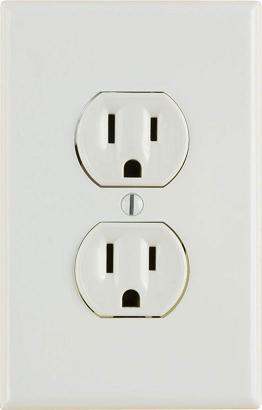 11	HealthNo vaccinations are required. 12	Internet connectivityInternet connection will be available at the meeting venue. Payment may be required at certain hotels.13	ContactFor any further questions, please contact:Mr Martin Adolph
ITU Telecommunication Standardization Bureau
Tel:	+41 22 730 6828
E-mail:	martin.adolph@itu.int ______________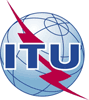 Union internationale des télécommunicationsBureau de la Normalisation des TélécommunicationsUnion internationale des télécommunicationsBureau de la Normalisation des Télécommunications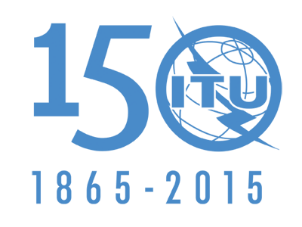 Réf.:Tél.:
Fax:
E-mail:Circulaire TSB 152FG IMT-2020/MA+41 22 730 6828
+41 22 730 5853
martin.adolph@itu.int-	Aux administrations des Etats Membres de l'Union;-	Aux Membres des Secteurs de l'UIT;-	Aux Associés de l'UIT;-	Aux établissements universitaires participant 
aux travaux de l'UIT-	Aux administrations des Etats Membres de l'Union;-	Aux Membres des Secteurs de l'UIT;-	Aux Associés de l'UIT;-	Aux établissements universitaires participant 
aux travaux de l'UITCopie:-	Aux Présidents et Vice-Présidents de toutes les Commissions d'études de l'UIT-T;-	Au Directeur du Bureau de développement des télécommunications;-	Au Directeur du Bureau des
radiocommunications;-	Aux Directeurs des Bureaux régionaux de l'UIT-	Au Chef du Bureau de liaison de l'UIT aux Nations UniesCopie:-	Aux Présidents et Vice-Présidents de toutes les Commissions d'études de l'UIT-T;-	Au Directeur du Bureau de développement des télécommunications;-	Au Directeur du Bureau des
radiocommunications;-	Aux Directeurs des Bureaux régionaux de l'UIT-	Au Chef du Bureau de liaison de l'UIT aux Nations UniesObjet:Création d'un nouveau Groupe spécialisé de l'UIT-T sur les IMT-2020 (Groupe FG IMT-2020) et première réunion du Groupe FG IMT-2020, 
San Diego, Californie (Etats-Unis), 8-9 juin 2015Création d'un nouveau Groupe spécialisé de l'UIT-T sur les IMT-2020 (Groupe FG IMT-2020) et première réunion du Groupe FG IMT-2020, 
San Diego, Californie (Etats-Unis), 8-9 juin 2015RoomSingle RateDouble RateRun of HouseUSD139.00 + TaxUSD139.00 + Tax